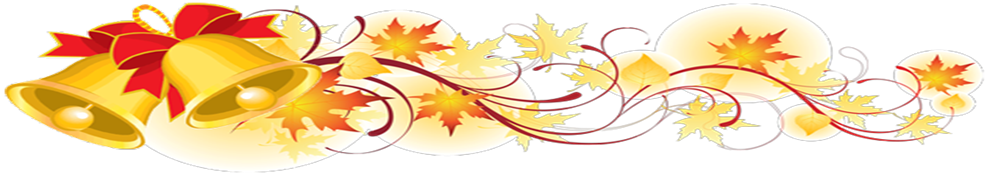 VILKAVIŠKIO VAIKŲ LOPŠELIS-DARŽELIS „PASAKA“TVIRTINUDirektorėDainora Daniliauskienė2018-09-282018 M. SPALIO MĖNESIO VEIKLOS PLANAS2018-09-28Vilkaviškis________________________________Eil. Nr.Renginio pavadinimasDataAtsakingasBendrųjų ir vadybinių kompetencijų tobulinimas. Edukacija.Bendrųjų ir vadybinių kompetencijų tobulinimas. Edukacija.Bendrųjų ir vadybinių kompetencijų tobulinimas. Edukacija.Bendrųjų ir vadybinių kompetencijų tobulinimas. Edukacija.Edukacinė-pažintinė išvyka mokytojo dienai paminėti (Panemunės pilis, Kiduliai, Sudargo piliakalniai)6 d.8 val.Direktorės pavaduotoja ugdymuiVilija Bulevičienė Socialinė pedagogėEdita MozūraitienėGerosios patirties sklaida „IKT ir inovatyvūs mokymo metodai ikimokyklinio ir priešmokyklinio ugdymo muzikinėje veikloje“ (Marijampolės savivaldybės meninio ugdymo pedagogams)18 d.10 val.DirektorėDainora DaniliauskienėMeninio ugdymo pedagogėEdita AndriulionienėAtestacijos komisijos posėdis19 d.Direktorės pavaduotoja ugdymuiVilija Bulevičienė eTwinning projektas „Darželis ir šeima – du vaiko gyvenimą formuojantys pasauliai!“Rugsėjo- birželio mėn.Grupių auklėtojosDaiva BurdulienėLina BlažaitienėRenginiai, projektinė veikla.Renginiai, projektinė veikla.Renginiai, projektinė veikla.Renginiai, projektinė veikla.Svečiuose Drakoniuko teatro spektaklis „Vabalo Džojaus nuotykiai“1 d.11 val.Direktorės pavaduotoja ugdymuiVilija Bulevičienė Meninio ugdymo pedagogėEdita AndriulionienėRytmetis Mokytojo dienai „Mes gi esam tie, kurių jie laukia...“5 d.Direktorės pavaduotoja ugdymuiVilija Bulevičienė Meninio ugdymo pedagogėsEdita AndriulionienėNeringa MikulytėSvečiai grupėse: Vilkaviškio vaikų ir jaunimo centro vaidybinių improvizacijų būrelio edukacinis užsiėmimas „Lėlių teatras“„Pelėdžiukai“„Voveriukai“„Ežiukai“      5 d.      12 d.  16 val.     19 d.Direktorės pavaduotoja ugdymuiVilija Bulevičienė VJC dramos būrelio vadovėIlona ViltrakienėPokalbis-diskusija „Ar vaisiai ir daržovės mūsų draugai?“„Pelėdžiukai“„Voveriukai“„Paukšteliai“„Varliukai“09 d.16 d.23 d.30 d.Visuomenės sveikatos specialistėReda TamošaitienėGrupių auklėtojosPaskaita tėvams „Kaip galime padėti savo vaikui? Rekomendacijos tėvams.“10 d.16 val.Direktorės pavaduotoja ugdymuiVilija Bulevičienė ŠPT psichologėDaiva lenčiauskienėSocialinė pedagogėSigita LietuvninkienėRenginys „Terapinio pobūdžio programa“11 d.DirektorėDainora DaniliauskienėSpecialioji pedagogėVaida GirniuvienėNetradicinio ugdymo diena. Svečiuose Vilkaviškio Ąžuolo Progimnazijos 5-8 klasių savanoriai24 d.9-11 val.Ąžuolo progimnazijos direktorėGileta NaujokienėDirektorės pavaduotoja ugdymuiVilija Bulevičienė Grupių auklėtojosProjektas „Mes esame pasaulio dalelė, o visas pasaulis yra mumyse“, skirtas Vydūno metams, minint jo 150-ąsias gimimo metinesSpalio-lapkričio mėn.Meninio ugdymo pedagogėEdita AndriulionienėKonsultavimas, informavimas, veiklos stebėsena.Konsultavimas, informavimas, veiklos stebėsena.Konsultavimas, informavimas, veiklos stebėsena.Konsultavimas, informavimas, veiklos stebėsena.Individualios pedagogų konsultacijos kvalifikacijos tobulinimo (si), programų rengimo, gerosios patirties sklaidos klausimaisVisą mėnesį.DirektorėDainora DaniliauskienėDirektorės pavaduotoja ugdymuiVilija BulevičienėAtaskaitos, žinios, informacija.Ataskaitos, žinios, informacija.Ataskaitos, žinios, informacija.Ataskaitos, žinios, informacija.Specialiojo ugdymo grupių vaikų lankymo suvestinės pateikimas31 d.Direktorės pavaduotoja ugdymuiVilija BulevičienėVaikų lankomumo apskaitos tabelių suvestinė31 d.Direktorės pavaduotoja ugdymuiVilija BulevičienėGrupių auklėtojosSocialines pašalpas gaunančių šeimų sąrašo pateikimas31 d.Socialinė pedagogėEdita MozūraitienėRefleksija.Refleksija.Refleksija.Refleksija.Pasidalijimas gauta informacija iš kursų, seminarų, mokymųVisąmėnesįDirektorėDainora DaniliauskienėDirektorės pavaduotoja ugdymuiVilija Bulevičienė